Уважаемые друзья!Приглашаем Вас принять участие в Международной научно-практической конференции «Современные проблемы и тенденции развития  экономики и управления», которая состоится в г. Брянске 10 октября 2017 г.Тематика основных научных направлений конференции:1.Экономическая теория.2. Мировая экономика.3. Менеджмент. Маркетинг.4. Управление инновациями и инновационной деятельностью предприятия и государства.5. Региональная экономика. Экономика природопользования.6. Логистика.7. Экономика, социология труда и управление персоналом.8. Экономическая безопасность.9. Бухгалтерский, налоговый, управленческий учет и аудит.  Финансы и налоговая политика.10. Экономика, организация и управление предприятиями, отраслями, комплексами.Программа конференции будет составлена после оценки полученных материалов. Критериями для отбора докладов на конференцию будут: научная новизна, практическая и методологическая значимость.  ОБЩИЕ ПОЛОЖЕНИЯК участию в конференции приглашаются научные работники, преподаватели учреждений профессионального образования, студенты и аспиранты, представители органов государственной власти и органов местного самоуправления Российской Федерации.Рабочие языки конференции – русский, английский. Оргвзнос – 300 руб.Конференция проводится в заочной форме, дистанционно. По итогам конференции редакционной коллегией и оргкомитетом формируется и издается  официальное печатное издание сборника материалов конференции, а так же готовится электронная версия сборника, которая может быть предоставлена авторам по электронной почте. Издание будет включено в РИНЦ.Организаторы: Ассоциация вузов ЧерноземьяФГБОУ ВО «Брянский государственный инженерно-технологический университет», инженерно-экономический институт. ПРАВИЛА ОФОРМЛЕНИЯ ТЕКСТА СТАТЬИ1. Объем статьи до 5-ти страниц формата А4, поля по  с каждой стороны. Материалы оформить с применением редактора MS Word-2003, 2007, шрифт Times New Roman 14, абзацный отступ , интервал полуторный.2. Название должно быть написано прописными буквами, не отступая от верхнего поля, без переносов, выровнено по центру. Через 1 строку, строчными буквами – фамилии и инициалы авторов, в круглых скобках курсивом – сокращенное название организации, города.3. В конце статьи обязательно приводятся заключение (основные выводы), и список использованной литературы. Ссылки на ранее опубликованные источники по затронутым проблемам исследования обязательны. 4. Название файла статьи должно содержать фамилии авторов.Научная статья должна быть отредактирована и готова к печати. Статья, оформленная с отступлениями от требований, приниматься к публикации не будет.В левом верхнем углу первого листа код УДК.В адрес Оргкомитета необходимо выслать файл с текстом рукописи, а также файл с заполненной регистрационной формой  (сведения об авторах). Контактные телефоны и адрес:Текст статьи для участия в заочной конференции принимается до 10 октября 2017 г.доценту    Будановой Марине Викторовне  e-mail: unoi@bgitu.ruПодтверждение в получении заявки и статьи с общими замечаниями будет направляться авторам на обратный адрес  по электронной почте в течение 3-х дней.РЕГИСТРАЦИОННАЯ ФОРМАФамилия_______________________________Имя____________________________________Отчество _______________________________Место работы (учебы)  (название организации) _________________________________________Должность ______________________________Специальность (направление подготовки) ________________________________________Курс____________________________________Точный адрес и индекс для переписки __________________________________________________________________________________Телефон_________________________________E-mail__________________________________Название статьи ___________________________________________________________________________________________________________________________Научный руководитель (Ф.И.О., тел.) (для студентов и аспирантов)________________________________________Научно-Организационный комитет КОНФЕРЕНЦИИКожемяко Н.П., д.э.н, профессор кафедры «Экономика, оценка бизнеса и бухгалтерский учет»; Сухарев О.С., д.э.н., проф., зав. сектором Институционального анализа экономической динамики Института экономики РАН;Берестов Виктор Илларионович, к.э.н., профессор кафедры «Экономика, оценка бизнеса и бухгалтерский учет»;Кузнецов С.Г., канд. экон. наук,   зав. кафедрой «Экономика, оценка бизнеса и бухгалтерский учет»КООРДИНАТОРЫ КОНФЕРЕНЦИИ:Буданова Марина Викторовна, канд. экон.наук, доцент, тел. 8-919-195-53-03Жиленкова Елена Петровна, канд. экон. наук,   доцент, тел. 8-910-331-94-47РЕКВИЗИТЫ ДЛЯ ОПЛАТЫ ОРГАНИЗАЦИОННОГО ВЗНОСАИНН/КПП 	3234017534/325701001ФГБОУ ВО «Брянский государственный инженерно-технологический университет»л/сч 		20276Х02730Расчетный счет 40501810700012000002Отделение БрянскБИК 		041501001ОКТМО 	15701000001КБК 		00000000000000000130«Организации и проведение конференций»Министерство науки и образования РФАссоциация вузов ЧерноземьяФГБОУ ВО «Брянский государственный инженерно-технологический университет» Международнаянаучно-практическая конференция«Современные проблемы и тенденции развития  экономики и управления» ИНФОРМАЦИОННОЕ СООБЩЕНИЕ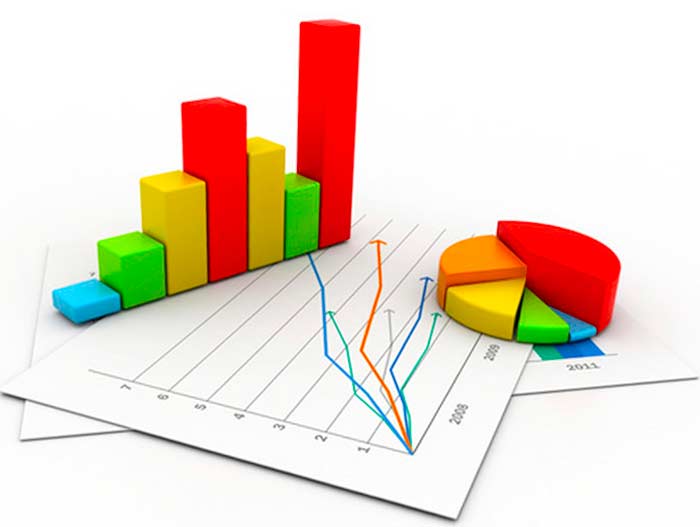 10 октября 2017 г.  Брянск 